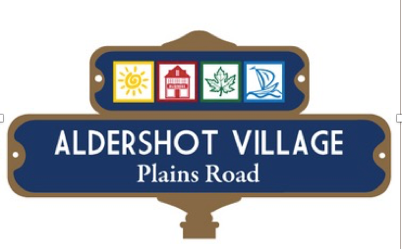 Aldershot Village BIA Board of DirectorsMeeting MinutesThursday, April 14thth 2016Present: Kelvin Galbraith - ChairShirlea Crook – Vice ChairMelissa Diamond - TreasurerCandise NicholsonKiara Galbreath Miriam MulkewichSonia Pagliuso Councilor Rick CravenStaff: Judy Worsley – Executive DirectorAndrea Dodd – Social Media CoordinatorRegrets: Inge SchargeGuests: None Call to Order at 7:30Meeting Chaired by: Kelvin GalbraithApproval of Past Minutes – Thursday, February 11th 2015Motion by: Shirlea CrookSecond by: Sonya PagliusoMotion CarriedApproval of Agenda: ApprovedKelvin Galbraith - Chairs RemarksQuotes for letterhead & envelopes – Rick Web (Web Printing) will do the job.  Go ahead with color order.Keep the PO Box for regular mail.Melissa Diamond / Kelvin Galbraith will move the CRA mail to the PO Box.Bob Martin hasn’t heard in regards to lawsuit but he suggests we be prepared to settle.AGM for the BDBA was fantastic and there is opportunity for our BIA to raise our budget and get more engagement.Councilor Craven - Strategically we know where we want to go and we need to build towards the future.  We have the capacity to grow when Aldershot is growing.Councilor Craven ReportGood news – City Council passed our budget without comment.New Dev proposal 92 Plains Road E - Remove the small home and replace with a 4 story apartment and office space.This area is under review from zoning in the official plan.  3000 square feet of new office space would be available.  Public meeting in May.Marina expansion goes to City Hall next week.  We will send our letter of endorsement to John Birch from the BIA.  They do need a large amount of money to proceed.  The next steps would be to work out details.Solid Gold – A legitimate legal business simply were victims of a robbery.Overhead Wires all along Plains Road – This is a warning for the dump trucks and work vehicles coming along Plains to start the resurfacing.Continuing to build and renew.We will follow on social media and spread the word re: construction.Aldershot School – Looking for youth friendly business closer to the school. Agenda for Strategic Planning meeting should include recruitment.May 19th – Walking Tour of Plains Road with City Staff, we will attend.  Andrea Dodd will live tweet while this is going on.June 13th Strategic Planning Meeting at City Hall, what is our agenda?  This will affect our budget moving forward.  We will set this streamlined agenda together and Judy Worsley will send time & date.We will bring a report back to the May meeting to prepare for the June Meeting.Made contact with IKEA – A meeting will be set soon with the BIA, Partnering Aldershot and Warwick Surrey.AGM – Public Art program $5000 was a reference to PRVV funds.Judy Worsley will be introduced to Rosa Bustamante through Councilor Craven.Judy Worsley - Executive Director ReportAttended BIA conference and great to get ‘Big Picture’ and learn what other BIA’s do.Website and Email hacking & Spam problem has been solved with Caroline Chen.Attended festivals & Events meeting and learned that they are looking for places to hold events.  We can attract from East Burlington and Hamilton by partnering with different festivals.AGM BDBA – Partnership with CH is established and this may be something we want to do. Partnering Aldershot – we will keep in touch with this group and this community.Mailchimp is being used to communicate with the membership.  Bike Rack message was spread to membership.Executive Director will continue with a report emailed out before the monthly Board meetings.The OBIAA conference was fabulous and learned so much that we can apply to our organization.  A fuller report will come in time.Action Items – A cell phone for Executive Director is urgent.  VISA card needs Kelvin Galbraith to go to the TD Bank to change the name and fill out application.Banners – Kelvin Galbraith will send the name to get these changed. Andrea Dodd - Social Media Report All is flowing nicely.  More likes, comments & shares.We could use more events from members so another online newsletter will go out reminding members to let us help them with our website.Would Like to Sponsor the page $100 – Yes go ahead and report back.Will continue to visit New Business as they open.Melissa Diamond - Treasurers ReportBank is in good shape and budget had been approved.No out of the ordinary expenses and waiting for the invoice for the audit...Meeting Adjourned: Miriam Mulkewich & Sonia Pagliuso -  9am, Thank you.Next Meeting: Thursday, AGM May 12th at LaSalle Park Retirement, 7:30am.Please note that all information presented by Guest Speakers is to be considered confidential.